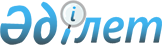 2022-2024 жылдарға арналған аудандық бюджет туралыТүркістан облысы Сайрам аудандық мәслихатының 2021 жылғы 24 желтоқсандағы № 12-74/VII шешiмi. Қазақстан Республикасының Әділет министрлігінде 2022 жылғы 5 қаңтарда № 26359 болып тiркелдi
      ЗҚАИ-ның ескертпесі!
      Осы шешім 01.01.2022  бастап қолданысқа енгізіледі.
      Қазақстан Республикасы Бюджет кодексінің 9 бабының 2 тармағына, 75 бабының 2 тармағына және Қазақстан Республикасының "Қазақстан Республикасындағы жергілікті мемлекеттік басқару және өзін-өзі басқару туралы" Заңының 6 бабы 1 тармағының 1) тармақшасына сәйкес Сайрам аудандық мәслихаты ШЕШІМ ҚАБЫЛДАДЫ:
      1. Сайрам ауданының 2022-2024 жылдарға арналған аудандық бюджеті 1, 2 және 3-қосымшаларға сәйкес, оның ішінде 2022 жылға мынадай көлемде бекiтiлсiн:
      1) кiрiстер – 35 487 872 мың теңге:
      салықтық түсiмдер – 3 995 203 мың теңге;
      салықтық емес түсiмдер – 8 300 мың теңге;
      негізгі капиталды сатудан түсетін түсімдер – 164 452 мың теңге;
      трансферттер түсiмi – 31 319 917 мың теңге;
      2) шығындар – 35 927 613 мың теңге;
      3) таза бюджеттiк кредиттеу – -69 284 мың теңге: 
      бюджеттік кредиттер – 0;
      бюджеттік кредиттерді өтеу – 69 284 мың теңге;
      4) қаржы активтерімен операциялар бойынша сальдо – 0:
      қаржы активтерін сатып алу – 0;
      мемлекеттің қаржы активтерін сатудан түсетін түсімдер – 0;
      5) бюджет тапшылығы (профициті) – - 509 025 мың теңге;
      6) бюджет тапшылығын қаржыландыру (профицитін пайдалану) – 509 025 мың теңге:
      қарыздар түсімі – 0;
      қарыздарды өтеу – 69 284 мың теңге;
      бюджет қаражатының пайдаланылатын қалдықтары – 439 741 мың теңге.
      Ескерту. 1-тармақ жаңа редакцияда - Түркістан облысы Сайрам аудандық мәслихатының 23.12.2022 № 24-140/VII шешiмiмен (01.01.2022 бастап қолданысқа енгізіледі).


      2. 2022 жылға корпоративтік табыс, жеке табыс салықтары және әлеуметтік салық түсімдерінің жалпы сомасын бөлу нормативтері:
      аудандық бюджетке ірі кәсіпкерлік субьектілерінен және мұнай секторы ұйымдарынан түсетін түсімдерді қоспағанда, заңды тұлғалардан алынатын корпоративтік табыс салығынан 50 пайыз;
      аудандық бюджетке төлем көзінен салық салынатын табыстардан ұсталатын жеке табыс салығынан 26,8 пайыз;
      аудандық бюджетке төлем көзінен салық салынбайтын шетелдік азаматтар табыстарынан ұсталатын жеке табыс салығынан 45,1 пайыз;
      аудандық бюджетке әлеуметтік салықтан 33,3 пайыз болып белгіленсін.
      Ескерту. 2-тармақ жаңа редакцияда - Түркістан облысы Сайрам аудандық мәслихатының 05.12.2022 № 23-135/VII шешiмiмен (01.01.2022 бастап қолданысқа енгізіледі).


      3. 2022 жылы облыстық бюджеттен аудандық бюджетке берілетін бюджеттік субвенциялардың көлемі 23 517 029 мың теңге болып белгіленсін.
      4. 2022 жылға аудандық бюджеттен ауылдық округтер бюджеттеріне берiлетiн субвенциялар мөлшерiнің жалпы сомасы 671 340 мың теңге көлемінде қарастырылсын, оның iшiнде: 
      Ақсукент ауылдық округіне 56 248 мың теңге;
      Ақбұлақ ауылдық округіне 39 583 мың теңге;
      Арыс ауылдық округіне 55 602 мың теңге;
      Жібек жолы ауылдық округіне 51 491 мың теңге;
      Қайнарбұлақ ауылдық округіне 57 452 мың теңге;
      Қарабұлақ ауылдық округіне 91 625 мың теңге;
      Қарамұрт ауылдық округіне 66 716 мың теңге;
      Қарасу ауылдық округіне 60 938 мың теңге;
      Құтарыс ауылдық округіне 50 858 мың теңге;
      Көлкент ауылдық округіне 55 496 мың теңге;
      Манкент ауылдық округіне 85 331 мың теңге.
      5. Ауданның жергілікті атқарушы органының 2022 жылға арналған резерві 70 000 мың теңге сомасында бекітілсін.
      6. Бюджеттік инвестициялық жобаларды (бағдарламаларды) іске асыруға бағытталған бюджеттік бағдарламалар бөлінісінде 2022 жылға арналған аудандық бюджеттік даму бағдарламаларының тізбесі 4-қосымшаға сәйкес бекiтiлсiн.
      7. Осы шешім 2022 жылдың 1 қаңтарынан бастап қолданысқа енгізілсін. Сайрам ауданының 2022 жылға арналған бюджеті
      Ескерту. 1-қосымша жаңа редакцияда - Түркістан облысы Сайрам аудандық мәслихатының 23.12.2022 № 24-140/VII шешiмiмен (01.01.2022 бастап қолданысқа енгізіледі). Сайрам ауданының 2023 жылға арналған бюджеті Сайрам ауданының 2024 жылға арналған бюджеті Бюджеттік инвестициялық жобаларды (бағдарламаларды) іске асыруға бағытталған бюджеттік бағдарламалар бөлінісінде 2022 жылға арналған аудандық бюджеттік даму бағдарламаларының тізбесі
					© 2012. Қазақстан Республикасы Әділет министрлігінің «Қазақстан Республикасының Заңнама және құқықтық ақпарат институты» ШЖҚ РМК
				
      Маслихат хатшысы

Ш. Халмурадов
"Сайрам аудандық маслихаты"
2021 жылғы 24 желтоқсандағы
№ 12-74/VII шешіміне 1-қосымша
Санаты
Сыныбы Атауы
Кіші сыныбы
Санаты
Сыныбы Атауы
Кіші сыныбы
Санаты
Сыныбы Атауы
Кіші сыныбы
Санаты
Сыныбы Атауы
Кіші сыныбы
Санаты
Сыныбы Атауы
Кіші сыныбы
Сомасы, мың теңге
1
1
1
1
2
3
І. Кірістер 
35 487 872
1
Салықтық түсімдер
3 995 203
01
Табыс салығы
1 837 543
1
Корпоративтік табыс салығы
513 315
2
Жеке табыс салығы
1 324 228
03
Әлеуметтiк салық
 1 172 930
1
Әлеуметтік салық
1 172 930
04
Меншiкке салынатын салықтар
865 882
1
Мүлiкке салынатын салықтар
865 882
05
Тауарларға, жұмыстарға және қызметтер көрсетуге салынатын iшкi салықтар
87 848
2
Акциздер
48 006
3
Табиғи және басқа ресурстарды пайдаланғаны үшiн түсетiн түсiмдер
5 766
4
Кәсiпкерлiк және кәсiби қызметтi жүргiзгенi үшiн алынатын алымдар
34 076
08
Заңдық мәнді іс-әрекеттерді жасағаны және (немесе) оған уәкілеттігі бар мемлекеттік органдар немесе лауазымды адамдар құжаттар бергені үшін алынатын міндетті төлемдер
31 000
1
Мемлекеттік баж
31 000
2
Салықтық емес түсiмдер
8 300
01
Мемлекеттік меншіктен түсетін кірістер
1 900
5
Мемлекет меншігіндегі мүлікті жалға беруден түсетін кірістер
1 900
 06
Басқа да салықтық емес түсімдер
6 400
1
Басқа да салықтық емес түсімдер
6 400
3
Негізгі капиталды сатудан түсетін түсімдер
164 452
03
Жердi және материалдық емес активтердi сату
164 452
1
Жерді сату
164 452
4
Трансферттердің түсімдері
31 319 917
02
Мемлекеттiк басқарудың жоғары тұрған органдарынан түсетiн трансферттер
31 319 917
2
Облыстық бюджеттен түсетiн трансферттер
31 319 917
Функционалдық топ
Кіші функция Атауы
Бюджеттік бағдарламалардың әкiмшiсi Бағдарлама
Функционалдық топ
Кіші функция Атауы
Бюджеттік бағдарламалардың әкiмшiсi Бағдарлама
Функционалдық топ
Кіші функция Атауы
Бюджеттік бағдарламалардың әкiмшiсi Бағдарлама
Функционалдық топ
Кіші функция Атауы
Бюджеттік бағдарламалардың әкiмшiсi Бағдарлама
Функционалдық топ
Кіші функция Атауы
Бюджеттік бағдарламалардың әкiмшiсi Бағдарлама
1
1
1
1
2
3
 2. Шығындар
35 927 613
01
Жалпы сипаттағы мемлекеттiк қызметтер
739 884
1
Мемлекеттiк басқарудың жалпы функцияларын орындайтын өкiлдi, атқарушы және басқа органдар
334 800
112
Аудан (облыстық маңызы бар қала) мәслихатының аппараты
51 765
001
Аудан (облыстық маңызы бар қала) мәслихатының қызметін қамтамасыз ету жөніндегі қызметтер
50 107
005
Мәслихаттар депутаттары қызметінің тиімділігін арттыру
1 658
122
Аудан (облыстық маңызы бар қала) әкімінің аппараты
283 035
001
Аудан (облыстық маңызы бар қала) әкімінің қызметін қамтамасыз ету жөніндегі қызметтер
283 035
2
Қаржылық қызмет
4 229
459
Ауданның (облыстық маңызы бар қаланың) экономика және қаржы бөлімі
4 229
003
Салық салу мақсатында мүлікті бағалауды жүргізу
3 805
 010
Жекешелендіру, коммуналдық меншікті басқару, жекешелендіруден кейінгі қызмет және осыған байланысты дауларды реттеу
424
9
Жалпы сипаттағы өзге де мемлекеттiк қызметтер
400 855
454
Ауданның (облыстық маңызы бар қаланың) кәсіпкерлік және ауыл шаруашылығы бөлімі
78 583
001
Жергілікті деңгейде кәсіпкерлікті және ауыл шаруашылығын дамыту саласындағы мемлекеттік саясатты іске асыру жөніндегі қызметтер
78 583
458
Ауданның (облыстық маңызы бар қаланың) тұрғын үй-коммуналдық шаруашылығы, жолаушылар көлігі және автомобиль жолдары бөлім
101 610
001
Жергілікті деңгейде тұрғын үй-коммуналдық шаруашылығы, жолаушылар көлігі және автомобиль жолдары саласындағы мемлекеттік саясатты іске асыру жөніндегі қызметтер
101 610
459
Ауданның (облыстық маңызы бар қаланың) экономика және қаржы бөлімі
125 239
001
Ауданның (облыстық маңызы бар қаланың) экономикалық саясаттын қалыптастыру мен дамыту, мемлекеттік жоспарлау, бюджеттік атқару және коммуналдық меншігін басқару саласындағы мемлекеттік саясатты іске асыру жөніндегі қызметтер
106 454
113
Төменгі тұрған бюджеттерге берілетін нысаналы ағымдағы трансферттер
18 785
 472
Ауданның (облыстық маңызы бар қаланың) құрылыс, сәулет және қала құрылысы бөлімі
95 423
040
Мемлекеттік органдардың объектілерін дамыту
95 423
02
Қорғаныс
66 423
1
Әскери мұқтаждар
54 658
122
Аудан (облыстық маңызы бар қала) әкімінің аппараты
54 658
005
Жалпыға бірдей әскери міндетті атқару шеңберіндегі іс-шаралар
54 658
2
Төтенше жағдайлар жөнiндегi жұмыстарды ұйымдастыру
11 765
122
Аудан (облыстық маңызы бар қала) әкімінің аппараты
11 765
006
Аудан (облыстық маңызы бар қала) ауқымындағы төтенше жағдайлардың алдын алу және оларды жою 
11 765
03
Қоғамдық тәртіп, қауіпсіздік, құқықтық, сот, қылмыстық-атқару қызметі
103 923
9
Қоғамдық тәртіп және қауіпсіздік саласындағы басқа да қызметтер
103 923
458
Ауданның (облыстық маңызы бар қаланың) жолаушылар көлігі және автомобиль жолдары бөлімі
103 923
021
Елдi мекендерде жол қозғалысы қауiпсiздiгін қамтамасыз ету
103 923
06
Әлеуметтік көмек және әлеуметтік қамсыздандыру
4 507 367
1
Әлеуметтік қамсыздандыру
1 396 192
451
Ауданның (облыстық маңызы бар қаланың) жұмыспен қамту және әлеуметтік бағдарламалар бөлімі
1 396 192
005
Мемлекеттік атаулы әлеуметтік көмек 
1 396 192
2
Әлеуметтiк көмек
2 981 653
451
Ауданның (облыстық маңызы бар қаланың) жұмыспен қамту және әлеуметтік бағдарламалар бөлімі
2 981 653
002
Еңбекпен қамту бағдарламасы
1 669 968
004
Ауылдық жерлерде тұратын денсаулық сақтау, білім беру, әлеуметтік қамтамасыз ету, мәдениет, спорт және ветеринар мамандарына отын сатып алуға Қазақстан Республикасының заңнамасына сәйкес әлеуметтік көмек көрсету
64 636
006
Тұрғын үйге көмек көрсету
533
007
Жергілікті өкілетті органдардың шешімі бойынша мұқтаж азаматтардың жекелеген топтарына әлеуметтік көмек
169 798
010
Үйден тәрбиеленіп оқытылатын мүгедек балаларды материалдық қамтамасыз ету
5 380
014
Мұқтаж азаматтарға үйде әлеуметтiк көмек көрсету
309 468
017
Оңалтудың жеке бағдарламасына сәйкес мұқтаж мүгедектердi мiндеттi гигиеналық құралдармен қамтамасыз ету, қозғалуға қиындығы бар бірінші топтағы мүгедектерге жеке көмекшінің және есту бойынша мүгедектерге қолмен көрсететiн тіл маманының қызметтерін ұсыну
574 146
023
Жұмыспен қамту орталықтарының қызметін қамтамасыз ету
187 724
9
Әлеуметтік көмек және әлеуметтік қамтамасыз ету салаларындағы өзге де қызметтер
129 522
451
Ауданның (облыстық маңызы бар қаланың) жұмыспен қамту және әлеуметтік бағдарламалар бөлімі
128 522
001
Жергілікті деңгейде халық үшін әлеуметтік бағдарламаларды жұмыспен қамтуды қамтамасыз етуді іске асыру саласындағы мемлекеттік саясатты іске асыру жөніндегі қызметтер
99 063
011
Жәрдемақыларды және басқа да әлеуметтік төлемдерді есептеу, төлеу мен жеткізу бойынша қызметтерге ақы төлеу
7 276
050
Қазақстан Республикасында мүгедектердің құқықтарын қамтамасыз етуге және өмір сүру сапасын жақсарту
22 183
458
Ауданның (облыстық маңызы бар қаланың) тұрғын-үй коммуналдық шаруашылығы, жолаушылар көлігі және автомобиль жолдары бөлімі
1 000
094
Әлеуметтік көмек ретінде тұрғын-үй сертификаттарын беру
1 000
07
Тұрғын үй-коммуналдық шаруашылық
1 374 505
1
Тұрғын үй шаруашылығы
788 088
472
Ауданның (облыстық маңызы бар қаланың) құрылыс бөлімі, сәулет және құрылысы бөлімі
655 858
004
Инженерлік-коммуникациялық инфрақұрылымды жобалау, дамыту және (немесе) жайластыру
655 858
458
Ауданның (облыстық маңызы бар қаланың) тұрғын үй- коммуналдық шаруашылығы, жолаушылар көлігі және автомобиль жолдары бөлімі
132 230
002
Мемлекеттiк қажеттiлiктер үшiн жер учаскелерiн алып қою, соның iшiнде сатып алу жолымен алып қою және осыған байланысты жылжымайтын мүлiктi иелiктен айыру
15 367
003
Мемлекеттік тұрғын үй қорын сақтауды ұйымдастыру
6 298
033
Инженерлік-коммуникациалық инфақұрылымды жобалау, дамыту және (немесе) жайластыру
110 565
2
Коммуналдық шаруашылық
188 218
458
Ауданның (облыстық маңызы бар қаланың) тұрғын үй- коммуналдық шаруашылығы, жолаушылар көлігі және автомобиль жолдары бөлімі
188 218
012
Сумен жабдықтау және су бұру жүйесінің жұмыс істеуі
163 347
028
Коммуналдық шаруашылықты дамыту
1 288
058
Елді-мекендерді сумен жабдықтау және су бұру жүйесінің жұмыс істеуі
23 583
3
Елді-мекендерді көркейту
398 199
458
Ауданның (облыстық маңызы бар қаланың) тұрғын үй- коммуналдық шаруашылығы, жолаушылар көлігі және автомобиль жолдары бөлімі
398 199
015
Елді мекендердегі көшелерді жарықтандыру
165 185
016
Елдi мекендердiң санитариясын қамтамасыз ету
5 699
018
Елдi мекендердi абаттандыру және көгалдандыру
227 315
08
Мәдениет, спорт, туризм және ақпараттық кеңістiк
884 519
1
Мәдениет саласындағы қызмет
272 479
457
Ауданның (облыстық маңызы бар қаланың) мәдениет, тілдерді дамыту, дене шынықтыру және спорт бөлімі
272 479
003
Мәдени-демалыс жұмысын қолдау
272 479
2
Спорт
269 738
457
Ауданның (облыстық маңызы бар қаланың) мәдениет, тілдерді дамыту, дене шынықтыру және спорт бөлімі
269 738
008
Ұлттық және бұқаралық спорт түрлерін дамыту
239 543
009
Аудандық (облыстық маңызы бар қалалық) деңгейде спорттық жарыстар өткiзу
3 321
010
Әртүрлi спорт түрлерi бойынша аудан (облыстық маңызы бар қала) құрама командаларының мүшелерiн дайындау және олардың облыстық спорт жарыстарына қатысуы
21 000
472
Ауданның (облыстық маңызы бар қаланың) құрылыс бөлімі, сәулет және құрылысы бөлімі
5 874
008
Спорт обьектілерін дамыту
5 874
3
Ақпараттық кеңiстiк
200 188
456
Ауданның (облыстық маңызы бар қаланың) ішлі саясат бөлімі
60 096
002
Мемлекеттік ақпараттық саясат жүргізу жөніндегі қызметтер
60 096
457
Ауданның (облыстық маңызы бар қаланың) мәдениет, тілдерді дамыту, дене шынықтыру және спорт бөлімі
140 092
006
Аудандық (қалалық) кiтапханалардың жұмыс iстеуi
125 361
007
Мемлекеттік тілді және Қазақстан халықтарының басқа да тілдерін дамыту
14 731
9
Мәдениет, спорт, туризм және ақпарттық кеңістікті ұйымдастыру жөніндегі өзге де қызметтер
142 114
456
Ауданның (облыстық маңызы бар қаланың) ішкі саясат бөлімі
88 604
001
Жергілікті деңгейде ақпарат, мемлекеттілікті нығайту және азаматтардың әлеуметтік сенімділігін қалыптастыру саласында мемлекеттік саясатты іске асыру жөніндегі қызметтер
42 601
003
Жастар саясаты саласында іс-шараларды іске асыру
46 003
457
Ауданның (облыстық маңызы бар қаланың) мәдениет, тілдерді дамыту, дене шынықтыру және спорт бөлім
53 510
001
Жергілікті деңгейде ақпарат, мемлекеттілікті нығайту және азаматтардың әлеуметтік сенімділігін қалыптастыру саласында мемлекеттік саясатты іске асыру жөніндегі қызметтер
31 383
032
Ведомстволық бағыныстағы мемлекеттік мекемелерінң және ұйымдарының күрделі шығыстары 
10 817
113
Төменгі тұрған бюджеттерге берілетін нысаналы ағымдағы трансферттер
11 310
09
Отын-энергетика кешенi және жер қойнауын пайдалану
1 413 057
9
Отын-энергетика кешені және жер қойнауын пайдалану саласындағы өзге де қызметтер
1 413 057
458
Ауданның (облыстық маңызы бар қаланың) тұрғын үй- коммуналдық шаруашылығы, жолаушылар көлігі және автомобиль жолдары бөлімі
1 413 057
036
Газ тасымалдау жүйесін дамыту
1 413 057
10
Ауыл, су, орман, балық шаруашылығы, ерекше қорғалатын табиғи аумақтар, қоршаған ортаны және жануарлар дүниесін қорғау, жер қатынастары
54 541
6
Жер қатынастары
52 300
463
Ауданның (облыстық маңызы бар қаланың) жер қатынастары бөлімі
52 300
001
Аудан (облыстық маңызы бар қала) аумағында жер қатынастарын реттеу саласындағы мемлекеттік саясатты іске асыру жөніндегі қызметтер
39 008
004
Жердi аймақтарға бөлу жөнiндегi жұмыстарды ұйымдастыру
12 146
006
Аудандық маңызы бар қалалардың, кенттердiң, ауылдардың, ауылдық округтердiң шекарасын белгiлеу кезiнде жүргiзiлетiн жерге орналастыру
1 146
9
Ауыл, су, орман, балық шаруашылығы, қоршаған ортаны қорғау және жер қатынастары саласындағы басқа да қызметтер
2 241
459
Ауданның (облыстық маңызы бар қаланың) экономика және қаржы бөлімі
2 241
099
Мамандардың әлеуметтік көмек көрсетуі жөніндегі шараларды іске асыру
2 241
11
Өнеркәсіп, сәулет, қала құрылысы және құрылыс қызметі
99 230
2
Сәулет, қала құрылысы және құрылыс қызметі
99 230
472
Ауданның (облыстық маңызы бар қаланың) құрылыс, сәулет және қала құрылысы бөлімі
99 230
001
Жергілікті деңгейде құрылыс саласындағы мемлекеттік саясатты іске асыру жөніндегі қызметтер
58 824
013
Аудан аумағында қала құрылысын дамытудың кешенді схемаларын, аудандық (облыстық) маңызы бар қалалардың, кенттердің және өзге де ауылдық елді мекендердің бас жоспарларын әзірлеу
40 406
12
Көлiк және коммуникация
2 835 332
1
Автомобиль көлiгi
2 824 032
458
Ауданның (облыстық маңызы бар қаланың) тұрғын үй-коммуналдық шаруашылығы, жолаушылар көлігі және автомобиль жолдары бөлімі
2 824 032
023
Автомобиль жолдарының жұмыс істеуін қамтамасыз ету
246 119
045
Аудандық маңызы бар автомобиль жолдарын және елді-мекендердің көшелерін күрделі және орташа жөндеу
2 577 913
9
Көлiк және коммуникациялар саласындағы өзге де қызметтер
11 300
458
Ауданның (облыстық маңызы бар қаланың) тұрғын үй-коммуналдық шаруашылығы, жолаушылар көлігі және автомобиль жолдары бөлімі
11 300
037
Әлеуметтік маңызы бар қалалық (ауылдық), қала маңындағы және ауданішілік қатынастар бойынша жолаушылар тасымалдарын субсидиялау
11 300
13
Басқалар
182 020
9
Басқалар
182 020
458
Ауданның (облыстық маңызы бар қаланың) тұрғын үй-коммуналдық шаруашылығы, жолаушылар көлігі және автомобиль жолдары бөлімі
82 020 
 064
"Ауыл-Ел бесігі" жобасы шеңберінде ауылдық елді мекендердегі әлеуметтік және инженерлік инфрақұрылымдарды дамыту
82 020
472
Ауданның (облыстық маңызы бар қаланың) құрылыс бөлімі, сәулет және құрылысы бөлімі
100 000 
 079
"Ауыл-Ел бесігі" жобасы шеңберінде ауылдық елді мекендердегі әлеуметтік және инженерлік инфрақұрылымдарды дамыту
100 000
14
Борышқа қызмет көрсету
101
1
Борышқа қызмет көрсету
101
459
Ауданның (облыстық маңызы бар қаланың) экономика және қаржы бөлімі
101
021
Жергілікті атқарушы органдардың облыстық бюджеттен қарыздар бойынша сыйақылар мен өзге де төлемдерді төлеу бойынша борышына қызмет көрсету
101
15
Трансферттер
23 666 711
1
Трансферттер
23 666 711
459
Ауданның (облыстық маңызы бар қаланың) экономика және қаржы бөлімі
23 666 711
006
Пайдаланылмаған (толық пайдаланылмаған) нысаналы трансферттерді қайтару
9
024
Мемлекеттік органдардың функцияларын мемлекеттік басқарудың төмен тұрған деңгейлерін жоғары деңгейлерге беруге байланысты жоғары тұрған бюджеттерге берілген ағымдағы нысаналы трансферттер
22 830 745
038
Субвенциялар 
671 340
054
Қазақстан Республикасының Ұлттық қорынан берілетін нысаналы трансферт есебінен республикалық бюджеттен бөлінген пайдаланылмаған (түгел пайдаланылмаған) нысаналы трансферттердің сомасын қайтару
164 617
3. Таза бюджеттiк кредиттеу 
-69 284
Функционалдық топ
Функционалдық топ
Функционалдық топ
Функционалдық топ
Сомасы, мың теңге
Кіші функция
Кіші функция
Кіші функция
Атауы
Сомасы, мың теңге
Бюджеттік бағдарламалардың әкiмшiсi
Бюджеттік бағдарламалардың әкiмшiсi
Бюджеттік бағдарламалардың әкiмшiсi
Бағдарлама
Бағдарлама
Бюджеттік кредиттер
10
Ауыл, су, орман, балық шаруашылығы, ерекше қорғалатын табиғи аумақтар, қоршаған ортаны және жануарлар дүниесін қорғау,жер қатынастары
0
1
Ауыл шаруашылығы
0
459
Ауданның (облыстық маңызы бар қаланың) экономика және қаржы бөлімі
0
018
Мамандарды әлеуметтік қолдау шараларын іске асыру үшін бюджеттік кредиттер
0
Санаты
Санаты
Атауы
Сомасы, мың теңге
Сыныбы
Сыныбы
Сомасы, мың теңге
Кіші сыныбы
Кіші сыныбы
Кіші сыныбы
Сомасы, мың теңге
Бюджеттік кредиттерді өтеу
69 284
5
Бюджеттік кредиттерді өтеу
69 284
01
Бюджеттік кредиттерді өтеу
69 284
1
Мемлекеттік бюджеттен берілген бюджеттік кредиттерді өтеу
69 284
4. Қаржы активтерімен операциялар бойынша сальдо
0
Функционалдық топ
Функционалдық топ
Функционалдық топ
Функционалдық топ
Сомасы, мың теңге
Кіші функция
Кіші функция
Кіші функция
Атауы
Сомасы, мың теңге
Бюджеттік бағдарламалардың әкiмшiсi
Бюджеттік бағдарламалардың әкiмшiсi
Бюджеттік бағдарламалардың әкiмшiсi
Сомасы, мың теңге
Бағдарлама
Бағдарлама
Қаржы активтерін сатып алу
0
Санаты
Санаты
Атауы
Сомасы, мың теңге
Сыныбы
Сыныбы
Сомасы, мың теңге
Кіші сыныбы
Кіші сыныбы
Кіші сыныбы
Сомасы, мың теңге
6
Мемлекеттің қаржы активтерін сатудан түсетін түсімдер
0
01
Мемлекеттің қаржы активтерін сатудан түсетін түсімдер
0
1
Қаржы активтерін ел ішінде сатудан түсетін түсімдер
0
5. Бюджет тапшылығы (профициті)
-509 025
6. Бюджет тапшылығын қаржыландыру (профицитін пайдалану)
509 025
Санаты
Санаты
Атауы
Сомасы, мың теңге
Сыныбы
Сыныбы
Сомасы, мың теңге
Кіші сыныбы
Кіші сыныбы
Кіші сыныбы
Сомасы, мың теңге
7
Қарыздар түсімі
0
01
Мемлекеттік ішкі қарыздар
0
2
Қарыз алу келісім-шарттары
0
Функционалдық топ
Функционалдық топ
Функционалдық топ
Функционалдық топ
Атауы
Кіші функция
Кіші функция
Кіші функция
Бюджеттік бағдарламалардың әкiмшiсi
Бюджеттік бағдарламалардың әкiмшiсi
Бюджеттік бағдарламалардың әкiмшiсi
Сомасы, мың теңге
Бағдарлама
Бағдарлама
Сомасы, мың теңге
16
Қарыздарды өтеу 
69 284
1
Қарыздарды өтеу 
69 284
459
Ауданның (облыстық маңызы бар қаланың) экономика және қаржы бөлімі
69 284
005
Жергілікті атқарушы органның жоғары тұрған бюджет алдындағы борышын өтеу
69 284
Санаты
Санаты
Атауы
Сомасы, мың теңге
Сыныбы
Сыныбы
Сомасы, мың теңге
Кіші сыныбы
Кіші сыныбы
Кіші сыныбы
Сомасы, мың теңге
8
Бюджет қаражатының пайдаланылатын қалдықтары
439 741
01
Бюджет қаражаты қалдықтары
439 741
1
Бюджет қаражатының бос қалдықтары
439 741"Сайрам аудандық маслихаты"
2021 жылғы 24 желтоқсандағы
№ 12-74/VII шешіміне 2-қосымша
СанатыСыныбы АтауыКіші сыныбы
СанатыСыныбы АтауыКіші сыныбы
СанатыСыныбы АтауыКіші сыныбы
СанатыСыныбы АтауыКіші сыныбы
СанатыСыныбы АтауыКіші сыныбы
Сомасы, мың теңге
1
1
1
1
2
3
І. Кірістер 
4 983 289
1
Салықтық түсімдер
4 000 046
01
Табыс салығы
1 642 251
1
Корпоративтік табыс салығы
264 799
2
Жеке табыс салығы
1 377 452
03
Әлеуметтiк салық
1 139 580
1
Әлеуметтік салық
1 139 580
04
Меншiкке салынатын салықтар
1 085 896
1
Мүлiкке салынатын салықтар
1 085 896
05
Тауарларға, жұмыстарға және қызметтер көрсетуге салынатын iшкi салықтар
92 786
2
Акциздер
48 319
4
Кәсiпкерлiк және кәсiби қызметтi жүргiзгенi үшiн алынатын алымдар
44 367
08
Заңдық мәнді іс-әрекеттерді жасағаны және (немесе) оған уәкілеттігі бар мемлекеттік органдар немесе лауазымды адамдар құжаттар бергені үшін алынатын міндетті төлемдер
39 533
1
Мемлекеттік баж
39 533
2
Салықтық емес түсiмдер
7 708
01
Мемлекеттік меншіктен түсетін кірістер
7 248
1
Мемлекеттік кәсіпорындардың таза кірісі бөлігінің түсімдері
954
5
Мемлекет меншігіндегі мүлікті жалға беруден түсетін кірістер
6259
 06
Басқа да салықтық емес түсімдер
459
1
Басқа да салықтық емес түсімдер
459
3
Негізгі капиталды сатудан түсетін түсімдер
0
4
Трансферттердің түсімдері
975 535
02
Мемлекеттiк басқарудың жоғары тұрған органдарынан түсетiн трансферттер
975 535
2
Облыстық бюджеттен түсетiн трансферттер
975 535
Функционалдық топКіші функция АтауыБюджеттік бағдарламалардыңәкiмшiсi Бағдарлама
Функционалдық топКіші функция АтауыБюджеттік бағдарламалардыңәкiмшiсi Бағдарлама
Функционалдық топКіші функция АтауыБюджеттік бағдарламалардыңәкiмшiсi Бағдарлама
Функционалдық топКіші функция АтауыБюджеттік бағдарламалардыңәкiмшiсi Бағдарлама
Функционалдық топКіші функция АтауыБюджеттік бағдарламалардыңәкiмшiсi Бағдарлама
1
1
1
1
2
 2. Шығындар
4 983 289
01
Жалпы сипаттағы мемлекеттiк қызметтер
566 196
1
Мемлекеттiк басқарудың жалпы функцияларын орындайтын өкiлдi, атқарушы және басқа органдар
293 723 
112
Аудан (облыстық маңызы бар қала) мәслихатының аппараты
47 283
001
Аудан (облыстық маңызы бар қала) мәслихатының қызметін қамтамасыз ету жөніндегі қызметтер
47 283
122
Аудан (облыстық маңызы бар қала) әкімінің аппараты
246 440
001
Аудан (облыстық маңызы бар қала) әкімінің қызметін қамтамасыз ету жөніндегі қызметтер
246 440
2
Қаржылық қызмет
5 191
459
Ауданның (облыстық маңызы бар қаланың) экономика және қаржы бөлімі
5 191
003
Салық салу мақсатында мүлікті бағалауды жүргізу
3 938
010
Жекешелендіру, коммуналдық меншікті басқару, жекешелендіруден кейінгі қызмет және осыған байланысты дауларды реттеу
1 253
9
Жалпы сипаттағы өзге де мемлекеттiк қызметтер
267 282 
454
Ауданның (облыстық маңызы бар қаланың) кәсіпкерлік және ауыл шаруашылығы бөлімі
64 915
001
Жергілікті деңгейде кәсіпкерлікті және ауыл шаруашылығын дамыту саласындағы мемлекеттік саясатты іске асыру жөніндегі қызметтер
64 915
458
Ауданның (облыстық маңызы бар қаланың) тұрғын үй-коммуналдық шаруашылығы, жолаушылар көлігі және автомобиль жолдары бөлім
66 816
001
Жергілікті деңгейде тұрғын үй-коммуналдық шаруашылығы, жолаушылар көлігі және автомобиль жолдары саласындағы мемлекеттік саясатты іске асыру жөніндегі қызметтер
66 816
459
Ауданның (облыстық маңызы бар қаланың) экономика және қаржы бөлімі
85 551
001
Ауданның (облыстық маңызы бар қаланың) экономикалық саясаттын қалыптастыру мен дамыту, мемлекеттік жоспарлау, бюджеттік атқару және коммуналдық меншігін басқару саласындағы мемлекеттік саясатты іске асыру жөніндегі қызметтер
85 551
 467
Ауданның (облыстық маңызы бар қаланың) құрылыс бөлімі
50 000
040
Мемлекеттік органдардың объектілерін дамыту
50 000
02
Қорғаныс
115 139
1
Әскери мұқтаждар
49 807
122
Аудан (облыстық маңызы бар қала) әкімінің аппараты
49 807
005
Жалпыға бірдей әскери міндетті атқару шеңберіндегі іс-шаралар
49 807
2
Төтенше жағдайлар жөнiндегi жұмыстарды ұйымдастыру
65 332
122
Аудан (облыстық маңызы бар қала) әкімінің аппараты
65 332
006
Аудан (облыстық маңызы бар қала) ауқымындағы төтенше жағдайлардың алдын алу және оларды жою 
48 772
007
Аудандық (қалалық) ауқымдағы дала өрттерінің, сондай-ақ мемлекеттік өртке қарсы қызмет органдары құрылмаған елдi мекендерде өрттердің алдын алу және оларды сөндіру жөніндегі ісшаралар
16 560
03
Қоғамдық тәртіп, қауіпсіздік, құқықтық, сот, қылмыстық-атқару қызметі
46 609
9
Қоғамдық тәртіп және қауіпсіздік саласындағы басқа да қызметтер
46 609
458
Ауданның (облыстық маңызы бар қаланың) жолаушылар көлігі және автомобиль жолдары бөлімі
46 609
021
Елдi мекендерде жол қозғалысы қауiпсiздiгін қамтамасыз ету
46 609
06
Әлеуметтік көмек және әлеуметтік қамсыздандыру
1 180 084
1
Әлеуметтік қамсыздандыру
267 934
451
Ауданның (облыстық маңызы бар қаланың) жұмыспен қамту және әлеуметтік бағдарламалар бөлімі
267 934
005
Мемлекеттік атаулы әлеуметтік көмек 
267 934
2
Әлеуметтiк көмек
775 528
451
Ауданның (облыстық маңызы бар қаланың) жұмыспен қамту және әлеуметтік бағдарламалар бөлімі
775 528
002
Еңбекпен қамту бағдарламасы
48 669
004
Ауылдық жерлерде тұратын денсаулық сақтау, білім беру, әлеуметтік қамтамасыз ету, мәдениет, спорт және ветеринар мамандарына отын сатып алуға Қазақстан Республикасының заңнамасына сәйкес әлеуметтік көмек көрсету
58 315
006
Тұрғын үйге көмек көрсету
27 726
007
Жергілікті өкілетті органдардың шешімі бойынша мұқтаж азаматтардың жекелеген топтарына әлеуметтік көмек
211 063
010
Үйден тәрбиеленіп оқытылатын мүгедек балаларды материалдық қамтамасыз ету
5 061
014
Мұқтаж азаматтарға үйде әлеуметтiк көмек көрсету
128 177
017
Оңалтудың жеке бағдарламасына сәйкес мұқтаж мүгедектердi мiндеттi гигиеналық құралдармен қамтамасыз ету, қозғалуға қиындығы бар бірінші топтағы мүгедектерге жеке көмекшінің және есту бойынша мүгедектерге қолмен көрсететiн тіл маманының қызметтерін ұсыну
183 543
023
Жұмыспен қамту орталықтарының қызметін қамтамасыз ету
112 974
9
Әлеуметтік көмек және әлеуметтік қамтамасыз ету салаларындағы өзге де қызметтер
136 622
451
Ауданның (облыстық маңызы бар қаланың) жұмыспен қамту және әлеуметтік бағдарламалар бөлімі
136 622
001
Жергілікті деңгейде халық үшін әлеуметтік бағдарламаларды жұмыспен қамтуды қамтамасыз етуді іске асыру саласындағы мемлекеттік саясатты іске асыру жөніндегі қызметтер
87 061
011
Жәрдемақыларды және басқа да әлеуметтік төлемдерді есептеу, төлеу мен жеткізу бойынша қызметтерге ақы төлеу
12 221
050
Қазақстан Республикасында мүгедектердің құқықтарын қамтамасыз етуге және өмір сүру сапасын жақсарту
37 340
07
Тұрғын үй-коммуналдық шаруашылық
896 183
1
Тұрғын үй шаруашылығы
700 000
472
Ауданның (облыстық маңызы бар қаланың) құрылыс бөлімі, сәулет және құрылысы бөлімі
400 000
004
Инженерлік-коммуникациялық инфрақұрылымды жобалау, дамыту және (немесе) жайластыру
400 000
458
Ауданның (облыстық маңызы бар қаланың) тұрғын үй- коммуналдық шаруашылығы, жолаушылар көлігі және автомобиль жолдары бөлімі
300 000
033
Инженерлік-коммуникациалық инфақұрылымды жобалау, дамыту және (немесе) жайластыру
300 000
2
Коммуналдық шаруашылық
8 449
458
Ауданның (облыстық маңызы бар қаланың) тұрғын үй- коммуналдық шаруашылығы, жолаушылар көлігі және автомобиль жолдары бөлімі
8 449
058
Елді-мекендерді сумен жабдықтау және су бұру жүйесінің жұмыс істееуі
8 449
3
Елді-мекендерді көркейту
187 734
458
Ауданның (облыстық маңызы бар қаланың) тұрғын үй- коммуналдық шаруашылығы, жолаушылар көлігі және автомобиль жолдары бөлімі
187 734
08
Мәдениет, спорт, туризм және ақпараттық кеңістiк
662 148
1
Мәдениет саласындағы қызмет
230 084
457
Ауданның (облыстық маңызы бар қаланың) мәдениет, тілдерді дамыту, дене шынықтыру және спорт бөлімі
180 084
003
Мәдени-демалыс жұмысын қолдау
180 084
472
Ауданның (облыстық маңызы бар қаланың) құрылыс, сәулет және қала құрылысы бөлімі
50 000
011
Мәдениет объектілерін дамыту
50 000
2
Спорт
177 919
457
Ауданның (облыстық маңызы бар қаланың) мәдениет, тілдерді дамыту, дене шынықтыру және спорт бөлімі
127 919
008
Ұлттық және бұқаралық спорт түрлерін дамыту
113 097
009
Аудандық (облыстық маңызы бар қалалық) деңгейде спорттық жарыстар өткiзу
3 437
010
Әртүрлi спорт түрлерi бойынша аудан (облыстық маңызы бар қала) құрама командаларының мүшелерiн дайындау және олардың облыстық спорт жарыстарына қатысуы
11 385
472
Ауданның (облыстық маңызы бар қаланың) құрылыс, сәулет және қала құрылысы бөлімі
50 000
008
Спорт объектілерін дамыту
50 000
3
Ақпараттық кеңiстiк
151 970
456
Ауданның (облыстық маңызы бар қаланың) ішлі саясат бөлімі
50 488
002
Мемлекеттік ақпараттық саясат жүргізу жөніндегі қызметтер
50 488
457
Ауданның (облыстық маңызы бар қаланың) мәдениет, тілдерді дамыту, дене шынықтыру және спорт бөлімі
101 482
006
Аудандық (қалалық) кiтапханалардың жұмыс iстеуi
89 920
007
Мемлекеттік тілді және Қазақстан халықтарының басқа да тілдерін дамыту
11 562
9
Мәдениет, спорт, туризм және ақпарттық кеңістікті ұйымдастыру жөніндегі өзге де қызметтер
102 175
456
Ауданның (облыстық маңызы бар қаланың) ішкі саясат бөлімі
72 471
001
Жергілікті деңгейде ақпарат, мемлекеттілікті нығайту және азаматтардың әлеуметтік сенімділігін қалыптастыру саласында мемлекеттік саясатты іске асыру жөніндегі қызметтер
45 304
003
Жастар саясаты саласында іс-шараларды іске асыру
27 167
457
Ауданның (облыстық маңызы бар қаланың) мәдениет, тілдерді дамыту, дене шынықтыру және спорт бөлім
29 704
001
Жергілікті деңгейде ақпарат, мемлекеттілікті нығайту және азаматтардың әлеуметтік сенімділігін қалыптастыру саласында мемлекеттік саясатты іске асыру жөніндегі қызметтер
29 704
09
Отын-энергетика кешенi және жер қойнауын пайдалану
50 000
9
Отын-энергетика кешені және жер қойнауын пайдалану саласындағы өзге де қызметтер
50 000
458
Ауданның (облыстық маңызы бар қаланың) тұрғын үй- коммуналдық шаруашылығы, жолаушылар көлігі және автомобиль жолдары бөлімі
50 000 
036
Газ тасымалдау жүйесін дамыту
50 000
10
Ауыл, су, орман, балық шаруашылығы, ерекше қорғалатын табиғи аумақтар, қоршаған ортаны және жануарлар дүниесін қорғау, жер қатынастары
45 277
6
Жер қатынастары
33 225
463
Ауданның (облыстық маңызы бар қаланың) жер қатынастары бөлімі
33 225
001
Аудан (облыстық маңызы бар қала) аумағында жер қатынастарын реттеу саласындағы мемлекеттік саясатты іске асыру жөніндегі қызметтер
33 225
9
Ауыл, су, орман, балық шаруашылығы, қоршаған ортаны қорғау және жер қатынастары саласындағы басқа да қызметтер
12 052
459
Ауданның (облыстық маңызы бар қаланың) экономика және қаржы бөлімі
12 052
099
Мамандардың әлеуметтік көмек көрсетуі жөніндегі шараларды іске асыру
12 052
11
Өнеркәсіп, сәулет, қала құрылысы және құрылыс қызметі
49 242
2
Сәулет, қала құрылысы және құрылыс қызметі
49 242
472
Ауданның (облыстық маңызы бар қаланың) құрылыс, сәулет және қала құрылысы бөлімі
49 242
001
Жергілікті деңгейде құрылыс саласындағы мемлекеттік саясатты іске асыру жөніндегі қызметтер
49 242
12
Көлiк және коммуникация
617 152
1
Автомобиль көлiгi
617 152
458
Ауданның (облыстық маңызы бар қаланың) тұрғын үй-коммуналдық шаруашылығы, жолаушылар көлігі және автомобиль жолдары бөлімі
617 152
023
Автомобиль жолдарының жұмыс істеуін қамтамасыз ету
216 492
045
Аудандық маңызы бар автомобиль жолдарын және елді-мекендердің көшелерін күрделі және орташа жөндеу
400 660
13
Басқалар
72 450
9
Басқалар
72 450
459
Ауданның (облыстық маңызы бар қаланың) экономика және қаржы бөлімі
42 450
 012
Ауданның (облыстық маңызы бар қаланың) жергілікті атқарушы органының резерві
72 450
14
Борышқа қызмет көрсету
104 
1
Борышқа қызмет көрсету
104
459
Ауданның (облыстық маңызы бар қаланың) экономика және қаржы бөлімі
104
021
Жергілікті атқарушы органдардың облыстық бюджеттен қарыздар бойынша сыйақылар мен өзге де төлемдерді төлеу бойынша борышына қызмет көрсету
104
15
Трансферттер
682 705
1
Трансферттер
682 705
459
Ауданның (облыстық маңызы бар қаланың) экономика және қаржы бөлімі
682 705
038
Субвенциялар 
682 705
3. Таза бюджеттiк кредиттеу 
0
Функционалдық топ
Функционалдық топ
Функционалдық топ
Функционалдық топ
Сомасы, мың теңге
Кіші функция
Кіші функция
Кіші функция
Атауы
Сомасы, мың теңге
Бюджеттік бағдарламалардың әкiмшiсi
Бюджеттік бағдарламалардың әкiмшiсi
Бюджеттік бағдарламалардың әкiмшiсi
Сомасы, мың теңге
Бағдарлама
Бағдарлама
Бюджеттік кредиттер
0
10
Ауыл, су, орман, балық шаруашылығы, ерекше қорғалатын табиғи аумақтар, қоршаған ортаны және жануарлар дүниесін қорғау,жер қатынастары
0
1
Ауыл шаруашылығы
0
459
Ауданның (облыстық маңызы бар қаланың) экономика және қаржы бөлімі
0
018
Мамандарды әлеуметтік қолдау шараларын іске асыру үшін бюджеттік кредиттер
0
Санаты
Санаты
Атауы
Сомасы, мың теңге
Сыныбы
Сыныбы
Сомасы, мың теңге
Кіші сыныбы
Кіші сыныбы
Кіші сыныбы
Сомасы, мың теңге
Бюджеттік кредиттерді өтеу
0
5
Бюджеттік кредиттерді өтеу
0
01
Бюджеттік кредиттерді өтеу
0
1
Мемлекеттік бюджеттен берілген бюджеттік кредиттерді өтеу
0
4. Қаржы активтерімен операциялар бойынша сальдо
0
Функционалдық топ
Функционалдық топ
Функционалдық топ
Функционалдық топ
Сомасы, мың теңге
Кіші функция
Кіші функция
Кіші функция
Атауы
Сомасы, мың теңге
Бюджеттік бағдарламалардың әкiмшiсi
Бюджеттік бағдарламалардың әкiмшiсi
Бюджеттік бағдарламалардың әкiмшiсi
Сомасы, мың теңге
Бағдарлама
Бағдарлама
Қаржы активтерін сатып алу
0
Санаты
Санаты
Атауы
Сомасы, мың теңге
Сыныбы
Сыныбы
Сомасы, мың теңге
Кіші сыныбы
Кіші сыныбы
Кіші сыныбы
Сомасы, мың теңге
6
Мемлекеттің қаржы активтерін сатудан түсетін түсімдер
0
01
Мемлекеттің қаржы активтерін сатудан түсетін түсімдер
0
1
Қаржы активтерін ел ішінде сатудан түсетін түсімдер
0
5. Бюджет тапшылығы (профициті)
0
6. Бюджет тапшылығын қаржыландыру (профицитін пайдалану)
0
Санаты
Санаты
Атауы
Сомасы, мың теңге
Сыныбы
Сыныбы
Сомасы, мың теңге
Кіші сыныбы
Кіші сыныбы
Кіші сыныбы
Сомасы, мың теңге
7
Қарыздар түсімі
0
01
Мемлекеттік ішкі қарыздар
0
2
Қарыз алу келісім-шарттары
0
Функционалдық топ
Функционалдық топ
Функционалдық топ
Функционалдық топ
Атауы
Кіші функция
Кіші функция
Кіші функция
Бюджеттік бағдарламалардың әкiмшiсi
Бюджеттік бағдарламалардың әкiмшiсi
Бюджеттік бағдарламалардың әкiмшiсi
Сомасы, мың теңге
Бағдарлама
Бағдарлама
Сомасы, мың теңге
16
Қарыздарды өтеу 
0
1
Қарыздарды өтеу 
0
459
Ауданның (облыстық маңызы бар қаланың) экономика және қаржы бөлімі
0
005
Жергілікті атқарушы органның жоғары тұрған бюджет алдындағы борышын өтеу
0
Санаты
Санаты
Атауы
Сомасы, мың теңге
Сыныбы
Сыныбы
Сомасы, мың теңге
Кіші сыныбы
Кіші сыныбы
Кіші сыныбы
Сомасы, мың теңге
8
Бюджет қаражатының пайдаланылатын қалдықтары
0
01
Бюджет қаражаты қалдықтары
0
1
Бюджет қаражатының бос қалдықтары
0"Сайрам аудандық маслихаты"
2021 жылғы 24 желтоқсандағы
№ 12-74/VII шешіміне 3-қосымша
СанатыСыныбы АтауыКіші сыныбы
СанатыСыныбы АтауыКіші сыныбы
СанатыСыныбы АтауыКіші сыныбы
СанатыСыныбы АтауыКіші сыныбы
СанатыСыныбы АтауыКіші сыныбы
Сомасы, мың теңге
1
1
1
1
2
3
І. Кірістер 
5 133 216
1
Салықтық түсімдер
4 177 766
01
Табыс салығы
1 716 332
1
Корпоративтік табыс салығы
276 715
2
Жеке табыс салығы
1 439 617
03
Әлеуметтiк салық
1 189 502
1
Әлеуметтік салық
1 189 502
04
Меншiкке салынатын салықтар
1 134 723
1
Мүлiкке салынатын салықтар
1 134 723
05
Тауарларға, жұмыстарға және қызметтер көрсетуге салынатын iшкi салықтар
95 897
2
Акциздер
49 429
4
Кәсiпкерлiк және кәсiби қызметтi жүргiзгенi үшiн алынатын алымдар
46 468
08
Заңдық мәнді іс-әрекеттерді жасағаны және (немесе) оған уәкілеттігі бар мемлекеттік органдар немесе лауазымды адамдар құжаттар бергені үшін алынатын міндетті төлемдер
41 312
1
Мемлекеттік баж
41 312
2
Салықтық емес түсiмдер
8 055
01
Мемлекеттік меншіктен түсетін кірістер
7 575
1
Мемлекеттік кәсіпорындардың таза кірісі бөлігінің түсімдері
997
5
Мемлекет меншігіндегі мүлікті жалға беруден түсетін кірістер
6 578
 06
Басқа да салықтық емес түсімдер
480
1
Басқа да салықтық емес түсімдер
480
3
Негізгі капиталды сатудан түсетін түсімдер
0
4
Трансферттердің түсімдері
947 395
02
Мемлекеттiк басқарудың жоғары тұрған органдарынан түсетiн трансферттер
947 395
2
Облыстық бюджеттен түсетiн трансферттер
947 395
Функционалдық топКіші функция АтауыБюджеттік бағдарламалардыңәкiмшiсi Бағдарлама
Функционалдық топКіші функция АтауыБюджеттік бағдарламалардыңәкiмшiсi Бағдарлама
Функционалдық топКіші функция АтауыБюджеттік бағдарламалардыңәкiмшiсi Бағдарлама
Функционалдық топКіші функция АтауыБюджеттік бағдарламалардыңәкiмшiсi Бағдарлама
Функционалдық топКіші функция АтауыБюджеттік бағдарламалардыңәкiмшiсi Бағдарлама
1
1
1
1
2
3
 2. Шығындар
5 133 216
01
Жалпы сипаттағы мемлекеттiк қызметтер
574 663
1
Мемлекеттiк басқарудың жалпы функцияларын орындайтын өкiлдi, атқарушы және басқа органдар
299 007
112
Аудан (облыстық маңызы бар қала) мәслихатының аппараты
48 031
001
Аудан (облыстық маңызы бар қала) мәслихатының қызметін қамтамасыз ету жөніндегі қызметтер
48 031
122
Аудан (облыстық маңызы бар қала) әкімінің аппараты
250 976
001
Аудан (облыстық маңызы бар қала) әкімінің қызметін қамтамасыз ету жөніндегі қызметтер
250 976
2
Қаржылық қызмет
5 373
459
Ауданның (облыстық маңызы бар қаланың) экономика және қаржы бөлімі
5 373
003
Салық салу мақсатында мүлікті бағалауды жүргізу
4 076
010
Жекешелендіру, коммуналдық меншікті басқару, жекешелендіруден кейінгі қызмет және осыған байланысты дауларды реттеу
1 297
9
Жалпы сипаттағы өзге де мемлекеттiк қызметтер
270 283
454
Ауданның (облыстық маңызы бар қаланың) кәсіпкерлік және ауыл шаруашылығы бөлімі
65 816
001
Жергілікті деңгейде кәсіпкерлікті және ауыл шаруашылығын дамыту саласындағы мемлекеттік саясатты іске асыру жөніндегі қызметтер
65 816
458
Ауданның (облыстық маңызы бар қаланың) тұрғын үй-коммуналдық шаруашылығы, жолаушылар көлігі және автомобиль жолдары бөлім
67 745 
001
Жергілікті деңгейде тұрғын үй-коммуналдық шаруашылығы, жолаушылар көлігі және автомобиль жолдары саласындағы мемлекеттік саясатты іске асыру жөніндегі қызметтер
67 745
459
Ауданның (облыстық маңызы бар қаланың) экономика және қаржы бөлімі
86 722
001
Ауданның (облыстық маңызы бар қаланың) экономикалық саясаттын қалыптастыру мен дамыту, мемлекеттік жоспарлау, бюджеттік атқару және коммуналдық меншігін басқару саласындағы мемлекеттік саясатты іске асыру жөніндегі қызметтер
86 722
 467
Ауданның (облыстық маңызы бар қаланың) құрылыс бөлімі
50 000
040
Мемлекеттік органдардың объектілерін дамыту
 50 000
02
Қорғаныс
91 746
1
Әскери мұқтаждар
50 879
122
Аудан (облыстық маңызы бар қала) әкімінің аппараты
50 879
005
Жалпыға бірдей әскери міндетті атқару шеңберіндегі іс-шаралар
50 879
2
Төтенше жағдайлар жөнiндегi жұмыстарды ұйымдастыру
40 867
122
Аудан (облыстық маңызы бар қала) әкімінің аппараты
40 867
006
Аудан (облыстық маңызы бар қала) ауқымындағы төтенше жағдайлардың алдын алу және оларды жою 
23 727
007
Аудандық (қалалық) ауқымдағы дала өрттерінің, сондай-ақ мемлекеттік өртке қарсы қызмет органдары құрылмаған елдi мекендерде өрттердің алдын алу және оларды сөндіру жөніндегі ісшаралар
17 140
03
Қоғамдық тәртіп, қауіпсіздік, құқықтық, сот, қылмыстық-атқару қызметі
48 240
9
Қоғамдық тәртіп және қауіпсіздік саласындағы басқа да қызметтер
48 240
458
Ауданның (облыстық маңызы бар қаланың) жолаушылар көлігі және автомобиль жолдары бөлімі
48 420
021
Елдi мекендерде жол қозғалысы қауiпсiздiгін қамтамасыз ету
48 420
06
Әлеуметтік көмек және әлеуметтік қамсыздандыру
1 240 584
1
Әлеуметтік қамсыздандыру
292 048
451
Ауданның (облыстық маңызы бар қаланың) жұмыспен қамту және әлеуметтік бағдарламалар бөлімі
292 048
005
Мемлекеттік атаулы әлеуметтік көмек 
292 048
2
Әлеуметтiк көмек
809 945
451
Ауданның (облыстық маңызы бар қаланың) жұмыспен қамту және әлеуметтік бағдарламалар бөлімі
809 945
002
Еңбекпен қамту бағдарламасы
50 372
004
Ауылдық жерлерде тұратын денсаулық сақтау, білім беру, әлеуметтік қамтамасыз ету, мәдениет, спорт және ветеринар мамандарына отын сатып алуға Қазақстан Республикасының заңнамасына сәйкес әлеуметтік көмек көрсету
63 563
006
Тұрғын үйге көмек көрсету
30 222
007
Жергілікті өкілетті органдардың шешімі бойынша мұқтаж азаматтардың жекелеген топтарына әлеуметтік көмек
226 248
010
Үйден тәрбиеленіп оқытылатын мүгедек балаларды материалдық қамтамасыз ету
5 238
014
Мұқтаж азаматтарға үйде әлеуметтiк көмек көрсету
129 602
017
Оңалтудың жеке бағдарламасына сәйкес мұқтаж мүгедектердi мiндеттi гигиеналық құралдармен қамтамасыз ету, қозғалуға қиындығы бар бірінші топтағы мүгедектерге жеке көмекшінің және есту бойынша мүгедектерге қолмен көрсететiн тіл маманының қызметтерін ұсыну
189 967
023
Жұмыспен қамту орталықтарының қызметін қамтамасыз ету
114 733
9
Әлеуметтік көмек және әлеуметтік қамтамасыз ету салаларындағы өзге де қызметтер
138 591
451
Ауданның (облыстық маңызы бар қаланың) жұмыспен қамту және әлеуметтік бағдарламалар бөлімі
138 591
001
Жергілікті деңгейде халық үшін әлеуметтік бағдарламаларды жұмыспен қамтуды қамтамасыз етуді іске асыру саласындағы мемлекеттік саясатты іске асыру жөніндегі қызметтер
88 229
011
Жәрдемақыларды және басқа да әлеуметтік төлемдерді есептеу, төлеу мен жеткізу бойынша қызметтерге ақы төлеу
12 649
050
Қазақстан Республикасында мүгедектердің құқықтарын қамтамасыз етуге және өмір сүру сапасын жақсарту
37 713
07
Тұрғын үй-коммуналдық шаруашылық
944 304
1
Тұрғын үй шаруашылығы
700 000
472
Ауданның (облыстық маңызы бар қаланың) құрылыс бөлімі, сәулет және құрылысы бөлімі
400 000
004
Инженерлік-коммуникациялық инфрақұрылымды жобалау, дамыту және (немесе) жайластыру
400 000
458
Ауданның (облыстық маңызы бар қаланың) тұрғын үй- коммуналдық шаруашылығы, жолаушылар көлігі және автомобиль жолдары бөлімі
300 000
033
Инженерлік-коммуникациалық инфақұрылымды жобалау, дамыту және (немесе) жайластыру
300 000
2
Коммуналдық шаруашылық
50 000
458
Ауданның (облыстық маңызы бар қаланың) тұрғын үй- коммуналдық шаруашылығы, жолаушылар көлігі және автомобиль жолдары бөлімі
50 000
058
Елді-мекендерді сумен жабдықтау және су бұру жүйесінің жұмыс істееуі
50 000
3
Елді-мекендерді көркейту
194 304
458
Ауданның (облыстық маңызы бар қаланың) тұрғын үй- коммуналдық шаруашылығы, жолаушылар көлігі және автомобиль жолдары бөлімі
194 304
08
Мәдениет, спорт, туризм және ақпараттық кеңістiк
691 730
1
Мәдениет саласындағы қызмет
233 025
457
Ауданның (облыстық маңызы бар қаланың) мәдениет, тілдерді дамыту, дене шынықтыру және спорт бөлімі
183 025
003
Мәдени-демалыс жұмысын қолдау
183 025
472
Ауданның (облыстық маңызы бар қаланың) құрылыс, сәулет және қала құрылысы бөлімі
50 000
011
Мәдениет объектілерін дамыту
50 000
2
Спорт
180 444
457
Ауданның (облыстық маңызы бар қаланың) мәдениет, тілдерді дамыту, дене шынықтыру және спорт бөлімі
130 444
008
Ұлттық және бұқаралық спорт түрлерін дамыту
115 103
009
Аудандық (облыстық маңызы бар қалалық) деңгейде спорттық жарыстар өткiзу
3 558
010
Әртүрлi спорт түрлерi бойынша аудан (облыстық маңызы бар қала) құрама командаларының мүшелерiн дайындау және олардың облыстық спорт жарыстарына қатысуы
11 783
472
Ауданның (облыстық маңызы бар қаланың) құрылыс, сәулет және қала құрылысы бөлімі
50 000
008
Спорт объектілерін дамыту
50 000
3
Ақпараттық кеңiстiк
174 331
456
Ауданның (облыстық маңызы бар қаланың) ішлі саясат бөлімі
52 255
002
Мемлекеттік ақпараттық саясат жүргізу жөніндегі қызметтер
52 255
457
Ауданның (облыстық маңызы бар қаланың) мәдениет, тілдерді дамыту, дене шынықтыру және спорт бөлімі
122 076
006
Аудандық (қалалық) кiтапханалардың жұмыс iстеуi
110 355
007
Мемлекеттік тілді және Қазақстан халықтарының басқа да тілдерін дамыту
11 721
9
Мәдениет, спорт, туризм және ақпарттық кеңістікті ұйымдастыру жөніндегі өзге де қызметтер
103 930
456
Ауданның (облыстық маңызы бар қаланың) ішкі саясат бөлімі
73 832
001
Жергілікті деңгейде ақпарат, мемлекеттілікті нығайту және азаматтардың әлеуметтік сенімділігін қалыптастыру саласында мемлекеттік саясатты іске асыру жөніндегі қызметтер
46 181
003
Жастар саясаты саласында іс-шараларды іске асыру
27 651
457
Ауданның (облыстық маңызы бар қаланың) мәдениет, тілдерді дамыту, дене шынықтыру және спорт бөлім
30 098
001
Жергілікті деңгейде ақпарат, мемлекеттілікті нығайту және азаматтардың әлеуметтік сенімділігін қалыптастыру саласында мемлекеттік саясатты іске асыру жөніндегі қызметтер
30 098
09
Отын-энергетика кешенi және жер қойнауын пайдалану
50 000
9
Отын-энергетика кешені және жер қойнауын пайдалану саласындағы өзге де қызметтер
50 000
458
Ауданның (облыстық маңызы бар қаланың) тұрғын үй- коммуналдық шаруашылығы, жолаушылар көлігі және автомобиль жолдары бөлімі
50 000
036
Газ тасымалдау жүйесін дамыту
50 000
10
Ауыл, су, орман, балық шаруашылығы, ерекше қорғалатын табиғи аумақтар, қоршаған ортаны және жануарлар дүниесін қорғау, жер қатынастары
46 118
6
Жер қатынастары
33 645
463
Ауданның (облыстық маңызы бар қаланың) жер қатынастары бөлімі
33 645
001
Аудан (облыстық маңызы бар қала) аумағында жер қатынастарын реттеу саласындағы мемлекеттік саясатты іске асыру жөніндегі қызметтер
33 645
9
Ауыл, су, орман, балық шаруашылығы, қоршаған ортаны қорғау және жер қатынастары саласындағы басқа да қызметтер
12 473
459
Ауданның (облыстық маңызы бар қаланың) экономика және қаржы бөлімі
12 473
099
Мамандардың әлеуметтік көмек көрсетуі жөніндегі шараларды іске асыру
12 473
11
Өнеркәсіп, сәулет, қала құрылысы және құрылыс қызметі
49 863
2
Сәулет, қала құрылысы және құрылыс қызметі
49 863
472
Ауданның (облыстық маңызы бар қаланың) құрылыс, сәулет және қала құрылысы бөлімі
49 863
001
Жергілікті деңгейде құрылыс саласындағы мемлекеттік саясатты іске асыру жөніндегі қызметтер
49 863
12
Көлiк және коммуникация
630 002
1
Автомобиль көлiгi
630 002
458
Ауданның (облыстық маңызы бар қаланың) тұрғын үй-коммуналдық шаруашылығы, жолаушылар көлігі және автомобиль жолдары бөлімі
630 002
023
Автомобиль жолдарының жұмыс істеуін қамтамасыз ету
224 069
045
Аудандық маңызы бар автомобиль жолдарын және елді-мекендердің көшелерін күрделі және орташа жөндеу
405 933
13
Басқалар
74 986
9
Басқалар
74 986
459
Ауданның (облыстық маңызы бар қаланың) экономика және қаржы бөлімі
74 986
 012
Ауданның (облыстық маңызы бар қаланың) жергілікті атқарушы органының резерві
74 986
14
Борышқа қызмет көрсету
107
1
Борышқа қызмет көрсету
107
459
Ауданның (облыстық маңызы бар қаланың) экономика және қаржы бөлімі
107
021
Жергілікті атқарушы органдардың облыстық бюджеттен қарыздар бойынша сыйақылар мен өзге де төлемдерді төлеу бойынша борышына қызмет көрсету
107
15
Трансферттер
690 873
1
Трансферттер
690 873
459
Ауданның (облыстық маңызы бар қаланың) экономика және қаржы бөлімі
690 873
038
Субвенциялар 
690 873
3. Таза бюджеттiк кредиттеу 
0
Функционалдық топ
Функционалдық топ
Функционалдық топ
Функционалдық топ
Сомасы, мың теңге
Кіші функция
Кіші функция
Кіші функция
Атауы
Сомасы, мың теңге
Бюджеттік бағдарламалардың әкiмшiсi
Бюджеттік бағдарламалардың әкiмшiсi
Бюджеттік бағдарламалардың әкiмшiсi
Сомасы, мың теңге
Бағдарлама
Бағдарлама
Бюджеттік кредиттер
0
10
Ауыл, су, орман, балық шаруашылығы, ерекше қорғалатын табиғи аумақтар, қоршаған ортаны және жануарлар дүниесін қорғау,жер қатынастары
0
1
Ауыл шаруашылығы
0
459
Ауданның (облыстық маңызы бар қаланың) экономика және қаржы бөлімі
0
018
Мамандарды әлеуметтік қолдау шараларын іске асыру үшін бюджеттік кредиттер
0
Санаты
Санаты
Атауы
Сомасы, мың теңге
Сыныбы
Сыныбы
Сомасы, мың теңге
Кіші сыныбы
Кіші сыныбы
Кіші сыныбы
Сомасы, мың теңге
Бюджеттік кредиттерді өтеу
0
5
Бюджеттік кредиттерді өтеу
0
01
Бюджеттік кредиттерді өтеу
0
1
Мемлекеттік бюджеттен берілген бюджеттік кредиттерді өтеу
0
4. Қаржы активтерімен операциялар бойынша сальдо
0
Функционалдық топ
Функционалдық топ
Функционалдық топ
Функционалдық топ
Сомасы, мың теңге
Кіші функция
Кіші функция
Кіші функция
Атауы
Сомасы, мың теңге
Бюджеттік бағдарламалардың әкiмшiсi
Бюджеттік бағдарламалардың әкiмшiсi
Бюджеттік бағдарламалардың әкiмшiсi
Сомасы, мың теңге
Бағдарлама
Бағдарлама
Қаржы активтерін сатып алу
0
Санаты
Санаты
Атауы
Сомасы, мың теңге
Сыныбы
Сыныбы
Сомасы, мың теңге
Кіші сыныбы
Кіші сыныбы
Кіші сыныбы
Сомасы, мың теңге
6
Мемлекеттің қаржы активтерін сатудан түсетін түсімдер
0
01
Мемлекеттің қаржы активтерін сатудан түсетін түсімдер
0
1
Қаржы активтерін ел ішінде сатудан түсетін түсімдер
0
5. Бюджет тапшылығы (профициті)
0
6. Бюджет тапшылығын қаржыландыру (профицитін пайдалану)
0
Санаты
Санаты
Атауы
Сомасы, мың теңге
Сыныбы
Сыныбы
Сомасы, мың теңге
Кіші сыныбы
Кіші сыныбы
Кіші сыныбы
Сомасы, мың теңге
7
Қарыздар түсімі
0
01
Мемлекеттік ішкі қарыздар
0
2
Қарыз алу келісім-шарттары
0
Функционалдық топ
Функционалдық топ
Функционалдық топ
Функционалдық топ
Атауы
Кіші функция
Кіші функция
Кіші функция
Бюджеттік бағдарламалардың әкiмшiсi
Бюджеттік бағдарламалардың әкiмшiсi
Бюджеттік бағдарламалардың әкiмшiсi
Сомасы, мың теңге
Бағдарлама
Бағдарлама
Сомасы, мың теңге
16
Қарыздарды өтеу 
0
1
Қарыздарды өтеу 
0
459
Ауданның (облыстық маңызы бар қаланың) экономика және қаржы бөлімі
0
005
Жергілікті атқарушы органның жоғары тұрған бюджет алдындағы борышын өтеу
0
Санаты
Санаты
Атауы
Сомасы, мың теңге
Сыныбы
Сыныбы
Сомасы, мың теңге
Кіші сыныбы
Кіші сыныбы
Кіші сыныбы
Сомасы, мың теңге
8
Бюджет қаражатының пайдаланылатын қалдықтары
0
01
Бюджет қаражаты қалдықтары
0
1
Бюджет қаражатының бос қалдықтары
0"Сайрам аудандық маслихаты"
2021 жылғы 24 желтоқсандағы
№ 12-74/VII шешіміне 4-қосымша
Функционалдық топ
Функционалдық топ
Функционалдық топ
Функционалдық топ
Атауы
Кіші функция
Кіші функция
Кіші функция
Бюджеттік бағдарламалардың әкiмшiсi
Бюджеттік бағдарламалардың әкiмшiсi
Бюджеттік бағдарламалардың әкiмшiсi
Бағдарлама
Бағдарлама
1
1
1
1
2
Инвестициялық жобалар
01
Жалпы сипаттағы мемлекеттiк қызметтер 
9
Жалпы сипаттағы өзге де мемлекеттiк қызметтер
472
Ауданның (облыстық маңызы бар қаланың) құрылыс, сәулет және қала құрылысы бөлімі
040
Мемлекеттік органдардың объектілерін дамыту
07
Тұрғын үй-коммуналдық шаруашылық
1
Тұрғын үй шаруашылығы
472
Ауданның (облыстық маңызы бар қаланың) құрылыс, сәулет және қала құрылысы бөлімі
004
Инженерлік коммуникациялық инфрақұрылымды дамыту, жайластыру және (немесе) сатып алу
458
Ауданның (облыстық маңызы бар қаланың) тұрғын үй- коммуналдық шаруашылығы, жолаушылар көлігі және автомобиль жолдары бөлімі
033
Инженерлік-коммуникациялық инфрақұрылымды жобалау, дамыту және (немесе) жайластыру
2
Коммуналдық шаруашылық
458
Ауданның (облыстық маңызы бар қаланың) тұрғын үй- коммуналдық шаруашылығы, жолаушылар көлігі және автомобиль жолдары бөлімі
028
Коммуналдық шаруашылығын дамыту
058
Ауылдық елді мекендердегі сумен жабдықтау және су бұру жүйелерін дамыту
09
Отын-энергетика кешенi және жер қойнауын пайдалану
9
Отын-энергетика кешені және жер қойнауын пайдалану саласындағы өзге де қызметтер
458
Ауданның (облыстық маңызы бар қаланың) тұрғын үй- коммуналдық шаруашылығы, жолаушылар көлігі және автомобиль жолдары бөлімі
036
Газ тасымалдау жүйесін дамыту
13
Басқалар
9
Басқалар
458
Ауданның (облыстық маңызы бар қаланың) тұрғын үй-коммуналдық шаруашылығы, жолаушылар көлігі және автомобиль жолдары бөлімі
 064
"Ауыл-Ел бесігі" жобасы шеңберінде ауылдық елді мекендердегі әлеуметтік және инженерлік инфрақұрылымдарды дамыту